МБДОУ «Теремок» с. Пальна – Михайловка.Воспитатель Иванова Раиса Сергеевна.Конспект образовательной деятельности в старшей группе поразвитию речи :дифференциация звуков [б] - [п], [б’] – [п’] с применениемQR-кодов.«Однажды поспорили Бычок Борька и Петя Петушок.»Цель:закрепить знания детей различать звуки Б-Б, П-П в слогах, словах.Задачи:Образовательные- Совершенствовать умение работать с QR-кодом.-Закрепить знания о звуках Б – Б, П – П.- Учить дифференцировать звуки изолированно, в слогах и словах.- Обогащать словарь детей словами со звуками/буквами Б – Б, П – П.2.Развивающие –Развивать фонематическое восприятие.-  Развивать умение формулировать ответы на вопросы.- Развивать логическое мышление.- Расширять словарный запас.3.Воспитательные -  Воспитывать самоконтроль.- Воспитывать желание активно работать на занятии.- Воспитывать чувство сопереживания, желание прийти на помощь.Методы и приёмы:-Метод QR-кодирования, игровой, здоровьесберегающие технологии: зрительная гимнастика, физкультминутка, метод мозгового штурма.Словарная работа: QR-код, шифр, камера.Оборудование:интерактивная доска, видеокамера, книга –алфавит для программы эффекта визуального присутствия, предметные картинки, грамзапись зарядки с бычком Борькой, солнышко и тучки из цветной бумаги, грамзапись мычание бычка и кукареканья петушка.Ход Занятия.Организационный момент.(Дети сидят полукругом.)Вос –ль: Здравствуйте, детишки,Девчонки и мальчишки!                Рада всех вас видеть  я!Здравствуйте, мои друзья!Дети: Здравствуйте.(Слышится мычание бычка и кукареканье петушка)Вос – ль: Ребята, послушайте. Слышите, чьи это голоса?Дети: Бычка и петухаВосп – ль: Верно! Ой, а почему это они так сильно кричат и о чём они так спорят? Вы хотите узнать?Дети: Да хотим. Основная часть.(Давайте посмотрим на экран. Будьте внимательны)Восп – ль: Посмотрите, дети, Бычок Борька и Петя Петушок прислали нам видео послание: (Визуальный эффект присутствия)Включить Бычка Борьку со стихотворением«Бык сказал баранам: «Ой!Нет, бараны,  я не злой!Только отчего – то, братцы,Очень хочется бодаться!»Восп – ль: Ребята, а давайте послушаем внимательно Петю Петушка. Послушаем? Дети: Да!(визуальный эффект присутствия)Включить Петю Петушка«Петух кричит:»Ку – кА – ре – ку! Я разгоняю грусть – тоску!Пою я с самого утра,Хозяин, эй! Кормить пора!»Восп – ль: Так вот о чём спорили Бычок и Петушок: они выясняли, с каких букв начинаются их имена! Ребята, поможем нашим гостям разобраться с загадочными звуками?Дети: поможем!Восп – ль: Так с какого одинакового звука начинаются слова «Бычок» и «Борька»?Дети: Слова «Бычок» и «Борька» начинаются со звука [Б].Восп – ль: Правильно. Молодцы! А слова «Петушок» и «Петя» с какого звука начинаются? Дети: Слова «Петушок» и «Петя» начинаются со звука [П]Восп – ль: Молодцы! Правильно! Ребята, а вы знаете, Бычок Борька и Петя Петушок приготовили для вас задания, которые зашифровали вот в такие необычные квадратики под названием QR–код. А вы знаете что это такое?(Ответы детей)QR- код – это специальный секретный шифр, за которым скрывается нужная нам информация. Считывать эту информацию мы с вами будем с помощью камеры.  Но, прежде чем мы приступим к выполнению заданий предлагаю вам сделать зарядку, чтобы с лёгкостью пройти все испытания.Физкультминутка.(Давайте встанем и выполним упражнения. Спинку держим ровненько)(Зарядка с Бычком Борькой под музыкальное сопровождение)Дети проходят к интерактивной доске.Задания из конверта.Восп – ль:А вот и первое задание: 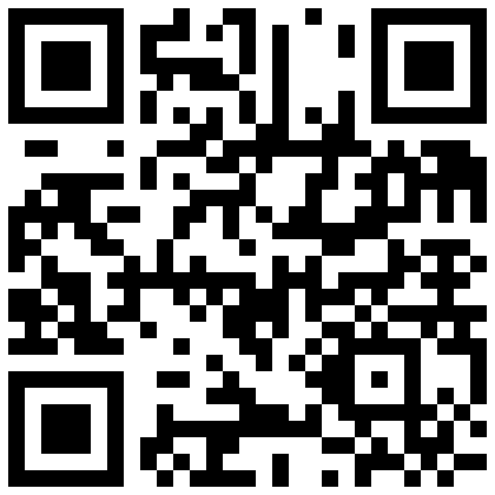 Звуки [Б] и [П] Гласные или согласные?Начнём со звука  [Б]. Он гласный или согласный?Дети: СогласныйВосп – ль: Правильно, а звук [П]? Гласный или согласный?Дети: Согласный.Восп – ль: Верно. А вот и второе задание от Пети Петушка: 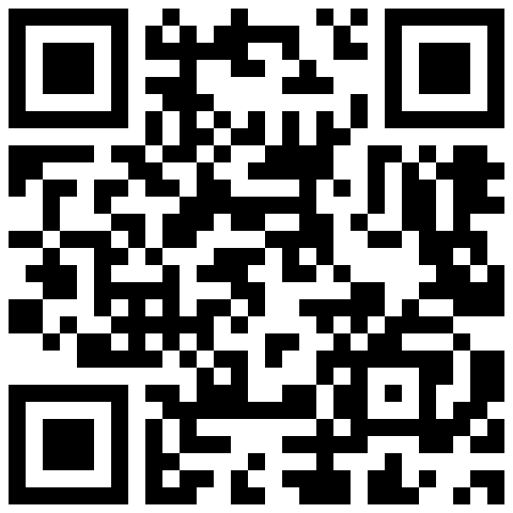 Восп – ль: Приготовьте свои ладошки, давайте их разогреем. И давайте узнаем звуки  [Б] звонкий или глухой? Чтобы это узнать давайте поставим ваши ладошки к вашим горлышкам и проверим, звенит ли колокольчик в горлышке, когда мы произносим звук  [Б]?Дети: Колокольчик в горлышке работает, значит звук  [Б] – звонкий.Восп – ль: Верно. Молодцы. А звук [П]? Давайте так же проверим. Поставим ладошку к горлышку и проверим, звенит ли колокольчик, когда мы произносим звук [П]?Дети: Колокольчик не звенит, значит звук [П] – глухой..Вос – ль: Молодцы! Правильно. Давайте узнаем, что прячется за следующим QR–кодом.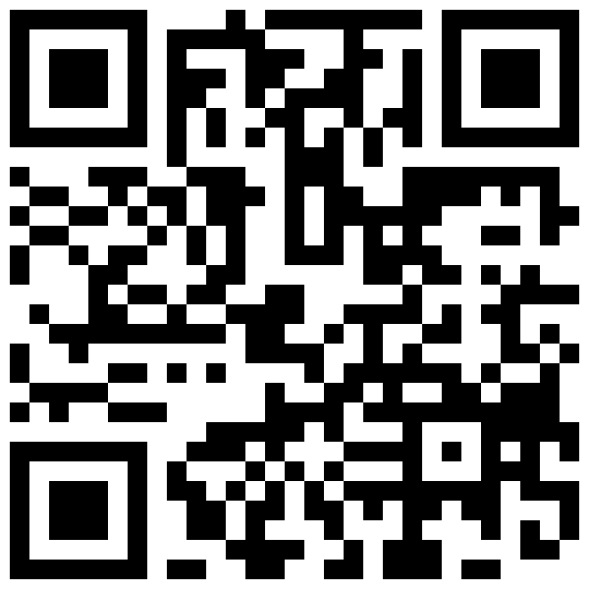 Восп – ль: Звук [П] какой, твёрдый или мягкий?Дети: Звук [П] может быть и твёрдым и мягким. Твёрдый согласный звук обозначаем синим цветом, мягкий согласный – обозначаем зелёным цветом.Восп – ль: Молодцы! А что вы можете сказать про звук  [Б]. Каким он бывает, твёрдым или мягким?Дети: Звук  [Б] бывает и твёрдым и мягким. Твёрдый звук обозначаем синим цветом, а мягкий звук – зелёным цветом.Вос – ль: Молодцы! Как хорошо вы справляетесь с заданиями! А вот и очереднойQRкод, за которым скрывается сложное задание. Давайте посмотрим, что там?Дети: Давайте посмотрим.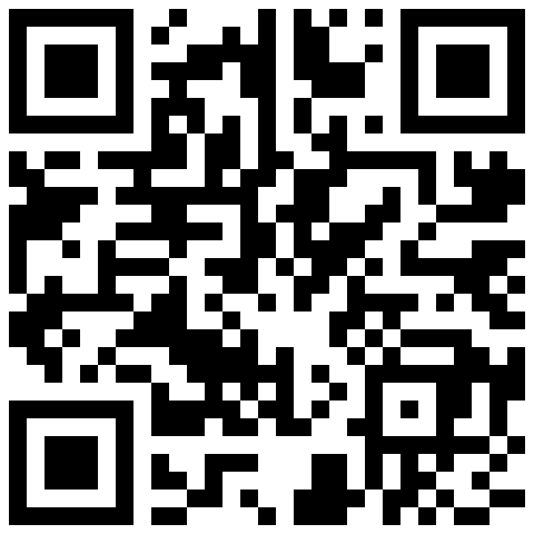 Ребята, ваши глазки устали. Давайте поможем им отдохнуть. Сделаем зрительную гимнастику.Работа с предметными картинками по дифференциации звуков  [Б] и[П].Восп – ль:Дети! А теперь нашей помощи ждут девочки, которые ухаживают за Бычком Борькой и Петей Петушком – Барбариска и Пуговка.Дети садятся на стульчики.Вос-ль: Девочки пошли в магазин, а по дороге домой услышали спор Бычка и Петушка и так спешили к ним на помощь, что рассыпали все покупки. Давайте поможем Барбариске и Пуговке собрать свой товар. Вос – ль: Молодцы, ребята. А теперь давайте с вами поиграем в игру «Поймай звук».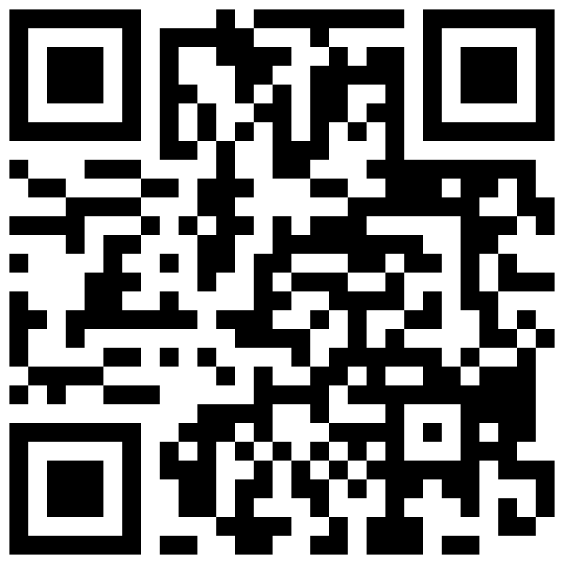 Словесная игра «Поймай звук».Хлопните в ладоши один раз, если услышите звук [Б], топните ногой один раз, если услышите звук [П].Слова: пончики, баранки, пирожки, баран,бублики, батон, пирожное, пряники, печенье, блины, хлебушек, пицца, булки, петушок, бычок.  Зрительная гимнастика.Итогзанятия.Ребята, Скажите, пожалуйста, вам понравилось наше занятие?Чем мы занимались сегодня?Что вам понравилось больше всего?Давайте оценим наше занятие. Если вам занятие понравилось, то покажите мне солнышко, а если не понравилось –  тучку.(Стук в дверь). Вос–ль: Бычок Борька и Петя Петушок благодарят вас за помощь и в подарок прислали вам посылку с гостинцами.Любопытная ВарвараСмотрит влево, смотрит вправоПовороты головы влево, вправо, руки на поясеСмотрит вверх, смотрит внизПоднять глаза  вверх, а затем опустить внизТы, Варвара, не крутись!Грозим прямо пере собой указательным пальцем правой рукиПосмотри назад, вперёд,А теперь наоборот – вперёд, назадПовернуть голову назад, посмотреть перед собойПеред нами петушок –Он с земли зерно клюет.(Дети смотрят перед собой.)«Смотрят вниз)
Слева – курица идет,
Справа – уточка плывет.
Сверху солнце ярко светит,
Согревает всех на свете.(Смотрят влево,вправо,вверх.)